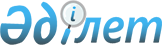 Жезқазған қалалық мәслихатының 2019 жылғы 27 желтоқсандағы XХХХІ сессиясының № 41/362 "2020-2022 жылдарға арналған Жезқазған қаласының бюджеті туралы" шешіміне өзгерістер енгізу туралыҚарағанды облысы Жезқазған қалалық мәслихатының 2020 жылғы 9 қыркүйектегі № 52/443 шешімі. Қарағанды облысының Әділет департаментінде 2020 жылғы 16 қыркүйекте № 6040 болып тіркелді
      Қазақстан Республикасының 2008 жылғы 4 желтоқсандағы Бюджет кодексіне, Қазақстан Республикасының 2001 жылғы 23 қаңтардағы "Қазақстан Республикасындағы жергілікті мемлекеттік басқару және өзін-өзі басқару туралы" Заңына сәйкес, Жезқазған қалалық мәслихаты ШЕШІМ ЕТТІ:
      1. Жезқазған қалалық мәслихатының 2019 жылғы 27 желтоқсандағы XХХХІ сессиясының №41/362 "2020-2022 жылдарға арналған Жезқазған қаласының бюджеті туралы" (Нормативтік құқықтық актілерді мемлекеттік тіркеу тізілімінде №5633 тіркелген, 2020 жылғы 8 қаңтардағы Қазақстан Республикасы Нормативтік құқықтық актілерінің электрондық түрдегі эталондық бақылау банкінде, 2020 жылғы 17 қаңтардағы №2 (8166), 2020 жылғы 24 қаңтардағы №3 (8167) "Сарыарқа" газетінде, 2020 жылғы 17 қаңтардағы №2 (309), 2020 жылғы 24 қаңтардағы №3 (310) "Жезказганский вестник" газетінде жарияланған) шешіміне мынадай өзгерістер енгізілсін:
      1 тармақ келесі редакцияда мазмұндалсын:
      "1. 2020-2022 жылдарға арналған қалалық бюджет 1, 2, 3 қосымшаларға сәйкес, оның ішінде 2020 жылға келесі көлемдерде бекітілсін:
      1) кірістер – 23652861 мың теңге, оның ішінде:
      салықтық түсімдер – 8912327 мың теңге;
      салықтық емес түсімдер – 77860 мың теңге;
      негізгі капиталды сатудан түсетін түсімдер – 244267 мың теңге;
      трансферттердің түсімдері – 14418407 мың теңге;
      2) шығындар - 27632400 мың теңге;
      3) таза бюджеттік кредиттеу – 1656875 мың теңге, оның ішінде:
      бюджеттік кредиттер – 1659173 мың теңге;
      бюджеттік кредиттерді өтеу – 2298 мың теңге;
      4) қаржы активтерімен операциялар бойынша сальдо – 0 мың теңге, оның ішінде:
      қаржы активтерін сатып алу – 0 мың теңге;
      мемлекеттің қаржы активтерін сатудан түсетін түсімдер – 0 мың теңге;
      5) бюджет тапшылығы (профициті) – алу 5636414 мың теңге;
      6) бюджет тапшылығын қаржыландыру (профицитін пайдалану) – 5636414 мың теңге, оның ішінде:
      қарыздар түсімдері – 4169252 мың теңге;
      қарыздарды өтеу – 175078 мың теңге;
      бюджет қаражатының пайдаланылатын қалдықтары – 1642240 мың теңге.";
      4 тармақ келесі редакцияда мазмұндалсын:
      "4. 2020 жылға арналған қалалық бюджеттің түсімдерінің құрамында облыстық және республикалық бюджеттерден 11325832 мың теңге сомасындағы ағымдағы нысаналы трансферттер мен даму трансферттері қарастырылғаны ескерілсін.";
      аталған шешімнің 1, 4 қосымшалары осы шешімнің 1, 2 қосымшаларына сәйкес жаңа редакцияда мазмұндалсын.
      2. Осы шешім 2020 жылдың 1 қаңтарынан бастап қолданысқа енеді. 2020 жылға арналған бюджет 2020 жылға арналған ағымдағы нысаналы трансферттер мен нысаналы даму трансферттері, кредиттер
					© 2012. Қазақстан Республикасы Әділет министрлігінің «Қазақстан Республикасының Заңнама және құқықтық ақпарат институты» ШЖҚ РМК
				
      Сессия төрағасы 

Б. Копбаев

      Жезқазған қалалық мәслихатының хатшысы 

С. Медебаев
Жезқазған қалалық 
мәслихатының
2020 жылғы 9 қыркүйегі
№ 52/443
шешіміне 1 қосымшаЖезқазған қалалық мәслихатының
2019 жылғы 27 желтоқсандағы
ХХХХІ сессиясының
№41/362 шешіміне
1 қосымша
Санаты 
Санаты 
Санаты 
Санаты 
Сомасы, мың теңге
Сыныбы
Сыныбы
Сыныбы
Сомасы, мың теңге
Кіші сыныбы
Кіші сыныбы
Сомасы, мың теңге
Атауы 
Сомасы, мың теңге
1
2
3
4
5
I. Кірістер
23652861
1
Салықтық түсімдер 
8912327
01
Табыс салығы
4492765
1
Корпоративтік табыс салығы
646683
2
Жеке табыс салығы
3846082
03
Әлеуметтiк салық
3124299
1
Әлеуметтiк салық
3124299
04
Меншікке салынатын салықтар
965194
1
Мүлікке салынатын салықтар
841318
3
Жер салығы
27000
4
Көлік құралдарына салынатын салық
95846
5
Бiрыңғай жер салығы
1030
05
Тауарларға, жұмыстарға және қызметтерге салынатын iшкi салықтар
300909
2
Акциздер
10312
3
Табиғи және басқа да ресурстарды пайдаланғаны үшiн түсетiн түсiмдер
206000
4
Кәсiпкерлiк және кәсiби қызметтi жүргiзгенi үшiн алынатын алымдар
70759
5
Ойын бизнесіне салық
13838
08
Заңдық маңызы бар әрекеттерді жасағаны және (немесе) оған уәкілеттігі бар мемлекеттік органдар немесе лауазымды адамдар құжаттар бергені үшін алынатын міндетті төлемдер
29160
1
Мемлекеттік баж
29160
2
Салықтық емес түсімдер
77860
01
Мемлекеттік меншіктен түсетін кірістер
22332
1
Мемлекеттік кәсіпорындардың таза кірісі бөлігінің түсімдері
34
5
Мемлекет меншігіндегі мүлікті жалға беруден түсетін кірістер
22255
7
Мемлекеттік бюджеттен берілген кредиттер бойынша сыйақылар
43
06
Басқа да салықтық емес түсімдер
55528
1
Басқа да салықтық емес түсімдер
55528
3
Негізгі капиталды сатудан түсетін түсімдер
244267
01
Мемлекеттік мекемелерге бекітілген мемлекеттік мүлікті сату
203443
1
Мемлекеттік мекемелерге бекітілген мемлекеттік мүлікті сату
203443
03
Жердi және материалдық емес активтердi сату
40824
1
Жерді сату
22442
2
Материалдық емес активтерді сату 
18382
4
Трансферттердің түсімдері 
14418407
02
Мемлекеттiк басқарудың жоғары тұрған органдарынан түсетін трансферттер
14418407
2
 Облыстық бюджеттен түсетін трансферттер
14418407
Функционалдық топ
Функционалдық топ
Функционалдық топ
Функционалдық топ
Функционалдық топ
Сомасы, мың теңге
Кіші функция
Кіші функция
Кіші функция
Кіші функция
Сомасы, мың теңге
Бюджеттік бағдарламалардың әкімшісі
Бюджеттік бағдарламалардың әкімшісі
Бюджеттік бағдарламалардың әкімшісі
Сомасы, мың теңге
Бағдарлама 
Бағдарлама 
Сомасы, мың теңге
Атауы
Сомасы, мың теңге
1
2
3
4
5
6
II.Шығындар
27632400
01
Жалпы сипаттағы мемлекеттік қызметтер
638781
1
Мемлекеттік басқарудың жалпы функцияларын орындайтын өкілді, атқарушы және басқа органдар
334424
112
Аудан (облыстық маңызы бар қала) мәслихатының аппараты
37187
001
Аудан (облыстық маңызы бар қала) мәслихатының қызметін қамтамасыз ету жөніндегі қызметтер
37187
122
Аудан (облыстық маңызы бар қала) әкімінің аппараты
297237
001
Аудан (облыстық маңызы бар қала) әкімінің қызметін қамтамасыз ету жөніндегі қызметтер
297237
2
Қаржылық қызмет
3976
459
Ауданның (облыстық маңызы бар қаланың) экономика және қаржы бөлімі
3976
003
Салық салу мақсатында мүлікті бағалауды жүргізу
3976
9
Жалпы сипаттағы өзге де мемлекеттік қызметтер
300381
454
Ауданның (облыстық маңызы бар қаланың) кәсіпкерлік және ауыл шаруашылығы бөлімі
50700
001
Жергілікті деңгейде кәсіпкерлікті және ауыл шаруашылығын дамыту саласындағы мемлекеттік саясатты іске асыру жөніндегі қызметтер
50700
458
Ауданның (облыстық маңызы бар қаланың) тұрғын үй-коммуналдық шаруашылығы, жолаушылар көлігі және автомобиль жолдары бөлімі
137566
001
Жергілікті деңгейде тұрғын үй-коммуналдық шаруашылығы, жолаушылар көлігі және автомобиль жолдары саласындағы мемлекеттік саясатты іске асыру жөніндегі қызметтер 
107683
113
Төменгі тұрған бюджеттерге берілетін нысаналы ағымдағы трансферттер
29883
459
Ауданның (облыстық маңызы бар қаланың) экономика және қаржы бөлімі
112115
001
Ауданның (облыстық маңызы бар қаланың) экономикалық саясаттын қалыптастыру мен дамыту, мемлекеттік жоспарлау, бюджеттік атқару және коммуналдық меншігін басқару саласындағы мемлекеттік саясатты іске асыру жөніндегі қызметтер
82704
015
Мемлекеттік органның күрделі шығыстары
7367
113
Төменгі тұрған бюджеттерге берілетін нысаналы ағымдағы трансферттер
22044
02
Қорғаныс
54987
1
Әскери мұқтаждар
24971
122
Аудан (облыстық маңызы бар қала) әкімінің аппараты
24971
005
Жалпыға бірдей әскери міндетті атқару шеңберіндегі іс-шаралар
24971
2
Төтенше жағдайлар жөніндегі жұмыстарды ұйымдастыру
30016
122
Аудан (облыстық маңызы бар қала) әкімінің аппараты
30016
006
Аудан (облыстық маңызы бар қала) ауқымындағы төтенше жағдайлардың алдын алу және оларды жою
29064
007
Аудандық (қалалық) ауқымдағы дала өрттерінің, сондай-ақ мемлекеттік өртке қарсы қызмет органдары құрылмаған елдi мекендерде өрттердің алдын алу және оларды сөндіру жөніндегі іс-шаралар
952
03
Қоғамдық тәртіп, қауіпсіздік, құқықтық, сот, қылмыстық-атқару қызметі
84833
9
Қоғамдық тәртіп және қауіпсіздік саласындағы басқа да қызметтер
84833
458
Ауданның (облыстық маңызы бар қаланың) тұрғын үй-коммуналдық шаруашылығы, жолаушылар көлігі және автомобиль жолдары бөлімі
84833
021
Елдi мекендерде жол қозғалысы қауiпсiздiгін қамтамасыз ету
84833
04
Білім беру
9846698
1
Мектепке дейінгі тәрбие және оқыту
1997748
464
Ауданның (облыстық маңызы бар қаланың) білім бөлімі
1997748
040
Мектепке дейінгі білім беру ұйымдарында мемлекеттік білім беру тапсырысын іске асыруға
1997748
2
Бастауыш, негізгі орта және жалпы орта білім беру
5883908
464
Ауданның (облыстық маңызы бар қаланың) білім бөлімі
5324129
003
Жалпы білім беру
5053831
006
Балаларға қосымша білім беру
270298
467
Ауданның (облыстық маңызы бар қаланың) құрылыс бөлімі
559779
024
Бастауыш, негізгі орта және жалпы орта білім беру объектілерін салу және реконструкциялау
559779
9
Білім беру саласындағы өзге де қызметтер
1965042
464
Ауданның (облыстық маңызы бар қаланың) білім бөлімі
1965042
001
Жергілікті деңгейде білім беру саласындағы мемлекеттік саясатты іске асыру жөніндегі қызметтер
56407
005
Ауданның (областык маңызы бар қаланың) мемлекеттік білім беру мекемелер үшін оқулықтар мен оқу-әдiстемелiк кешендерді сатып алу және жеткізу
148536
012
Мемлекеттік органның күрделі шығыстары
7710
015
Жетім баланы (жетім балаларды) және ата-аналарының қамқорынсыз қалған баланы (балаларды) күтіп-ұстауға қамқоршыларға (қорғаншыларға) ай сайынға ақшалай қаражат төлемі
30221
022
Жетім баланы (жетім балаларды) және ата-анасының қамқорлығынсыз қалған баланы (балаларды) асырап алғаны үшін Қазақстан азаматтарына біржолғы ақша қаражатын төлеуге арналған төлемдер
994
029
Балалар мен жасөспірімдердің психикалық денсаулығын зерттеу және халыққа психологиялық-медициналық-педагогикалық консультациялық көмек көрсету
30284
067
Ведомстволық бағыныстағы мемлекеттік мекемелер мен ұйымдардың күрделі шығыстары
1690890
06
Әлеуметтік көмек және әлеуметтік қамсыздандыру
1514933
1
Әлеуметтiк қамсыздандыру
432284
451
Ауданның (облыстық маңызы бар қаланың) жұмыспен қамту және әлеуметтік бағдарламалар бөлімі
412713
005
Мемлекеттік атаулы әлеуметтік көмек
412713
464
Ауданның (облыстық маңызы бар қаланың) білім бөлімі
19571
030
Патронат тәрбиешілерге берілген баланы (балаларды) асырап бағу
19571
2
Әлеуметтiк көмек
958908
451
Ауданның (облыстық маңызы бар қаланың) жұмыспен қамту және әлеуметтік бағдарламалар бөлімі
929551
002
Жұмыспен қамту бағдарламасы
311665
004
Ауылдық жерлерде тұратын денсаулық сақтау, білім беру, әлеуметтік қамтамасыз ету, мәдениет, спорт және ветеринар мамандарына отын сатып алуға Қазақстан Республикасының заңнамасына сәйкес әлеуметтік көмек көрсету
3640
006
Тұрғын үйге көмек көрсету
1800
007
Жергілікті өкілетті органдардың шешімі бойынша мұқтаж азаматтардың жекелеген топтарына әлеуметтік көмек
163868
010
Үйден тәрбиеленіп оқытылатын мүгедек балаларды материалдық қамтамасыз ету
1710
013
Белгіленген тұрғылықты жері жоқ тұлғаларды әлеуметтік бейімдеу
63939
014
Мұқтаж азаматтарға үйде әлеуметтiк көмек көрсету
177727
017
Оңалтудың жеке бағдарламасына сәйкес мұқтаж мүгедектердi мiндеттi гигиеналық құралдармен қамтамасыз ету, қозғалуға қиындығы бар бірінші топтағы мүгедектерге жеке көмекшінің және есту бойынша мүгедектерге қолмен көрсететiн тіл маманының қызметтерін ұсыну 
159512
023
Жұмыспен қамту орталықтарының қызметін қамтамасыз ету
45690
464
Ауданның (облыстық маңызы бар қаланың) білім бөлімі
29357
008
Жергілікті өкілді органдардың шешімі бойынша білім беру ұйымдарының күндізгі оқу нысанында оқитындар мен тәрбиеленушілерді қоғамдық көлікте (таксиден басқа) жеңілдікпен жол жүру түрінде әлеуметтік қолдау
29357
9
Әлеуметтiк көмек және әлеуметтiк қамтамасыз ету салаларындағы өзге де қызметтер
123741
451
Ауданның (облыстық маңызы бар қаланың) жұмыспен қамту және әлеуметтік бағдарламалар бөлімі
123741
001
Жергілікті деңгейде халық үшін әлеуметтік бағдарламаларды жұмыспен қамтуды қамтамасыз етуді іске асыру саласындағы мемлекеттік саясатты іске асыру жөніндегі қызметтер
67093
011
Жәрдемақыларды және басқа да әлеуметтік төлемдерді есептеу, төлеу мен жеткізу бойынша қызметтерге ақы төлеу
644
050
Қазақстан Республикасында мүгедектердің құқықтарын қамтамасыз етуге және өмір сүру сапасын жақсарту
56004
07
Тұрғын үй-коммуналдық шаруашылық
9365025
1
Тұрғын үй шаруашылығы
3301212
458
Ауданның (облыстық маңызы бар қаланың) тұрғын үй-коммуналдық шаруашылығы, жолаушылар көлігі және автомобиль жолдары бөлімі
1033828
004
Азаматтардың жекелеген санаттарын тұрғын үймен қамтамасыз ету
775079
005
Авариялық және ескі тұрғын үйлерді бұзу
8885
049
Көп пәтерлі тұрғын үйлерде энергетикалық аудит жүргізу
234
070
Қазақстан Республикасында төтенше жағдай режимінде коммуналдық қызметтерге ақы төлеу бойынша халықтың төлемдерін өтеу
249630
467
Ауданның (облыстық маңызы бар қаланың) құрылыс бөлімі
2231514
003
Коммуналдық тұрғын үй қорының тұрғын үйін жобалау және (немесе) салу, реконструкциялау
1415835
004
Инженерлік-коммуникациялық инфрақұрылымды жобалау, дамыту және (немесе) жайластыру
703319
098
Коммуналдық тұрғын үй қорының тұрғын үйлерін сатып алу
112360
479
Ауданның (облыстық маңызы бар қаланың) тұрғын үй инспекциясы бөлімі
35870
001
Жергілікті деңгейде тұрғын үй қоры саласындағы мемлекеттік саясатты іске асыру жөніндегі қызметтер
35870
2
Коммуналдық шаруашылық 
4366553
458
Ауданның (облыстық маңызы бар қаланың) тұрғын үй-коммуналдық шаруашылығы, жолаушылар көлігі және автомобиль жолдары бөлімі
131989
012
Сумен жабдықтау және су бұру жүйесінің жұмыс істеуі
131989
467
Ауданның (облыстық маңызы бар қаланың) құрылыс бөлімі
4234564
006
Сумен жабдықтау және су бұру жүйесін дамыту
4234564
3
Елді-мекендерді көркейту
1697260
458
Ауданның (облыстық маңызы бар қаланың) тұрғын үй-коммуналдық шаруашылығы, жолаушылар көлігі және автомобиль жолдары бөлімі
1697260
015
Елдi мекендердегі көшелердi жарықтандыру
523451
016
Елдi мекендердiң санитариясын қамтамасыз ету
105000
017
Жерлеу орындарын ұстау және туыстары жоқ адамдарды жерлеу
5800
018
Елдi мекендердi абаттандыру және көгалдандыру
1063009
08
Мәдениет, спорт, туризм және ақпараттық кеңістік
1065355
1
Мәдениет саласындағы қызмет
153433
455
Ауданның (облыстық маңызы бар қаланың) мәдениет және тілдерді дамыту бөлімі
153433
003
Мәдени-демалыс жұмысын қолдау
153433
2
Спорт
513956
465
Ауданның (облыстық маңызы бар қаланың) дене шынықтыру және спорт бөлімі
108583
001
Жергілікті деңгейде дене шынықтыру және спорт саласындағы мемлекеттік саясатты іске асыру жөніндегі қызметтер
18842
005
Ұлттық және бұқаралық спорт түрлерін дамыту
67064
006
Аудандық (облыстық маңызы бар қалалық) деңгейде спорттық жарыстар өткізу
8382
007
Әртүрлi спорт түрлерi бойынша аудан (облыстық маңызы бар қала) құрама командаларының мүшелерiн дайындау және олардың облыстық спорт жарыстарына қатысуы
14295
467
Ауданның (облыстық маңызы бар қаланың) құрылыс бөлімі
405373
008
Cпорт объектілерін дамыту
405373
3
Ақпараттық кеңістік
232235
455
Ауданның (облыстық маңызы бар қаланың) мәдениет және тілдерді дамыту бөлімі
151335
006
Аудандық (қалалық) кітапханалардың жұмыс істеуі
138275
007
Мемлекеттiк тiлдi және Қазақстан халқының басқа да тiлдерін дамыту
13060
456
Ауданның (облыстық маңызы бар қаланың) ішкі саясат бөлімі
80900
002
Мемлекеттік ақпараттық саясат жүргізу жөніндегі қызметтер
80900
9
Мәдениет, спорт, туризм және ақпараттық кеңiстiктi ұйымдастыру жөнiндегi өзге де қызметтер
165731
455
Ауданның (облыстық маңызы бар қаланың) мәдениет және тілдерді дамыту бөлімі
68384
001
Жергілікті деңгейде тілдерді және мәдениетті дамыту саласындағы мемлекеттік саясатты іске асыру жөніндегі қызметтер
31571
032
Ведомстволық бағыныстағы мемлекеттік мекемелер мен ұйымдардың күрделі шығыстары
36813
456
Ауданның (облыстық маңызы бар қаланың) ішкі саясат бөлімі
97347
001
Жергілікті деңгейде ақпарат, мемлекеттілікті нығайту және азаматтардың әлеуметтік сенімділігін қалыптастыру саласында мемлекеттік саясатты іске асыру жөніндегі қызметтер 
49485
003
Жастар саясаты саласында іс-шараларды іске асыру
47862
09
Отын-энергетика кешенi және жер қойнауын пайдалану
1628569
9
Отын-энергетика кешені және жер қойнауын пайдалану саласындағы өзге де қызметтер
1628569
458
Ауданның (облыстық маңызы бар қаланың) тұрғын үй-коммуналдық шаруашылығы, жолаушылар көлігі және автомобиль жолдары бөлімі
1628569
036
Газ тасымалдау жүйесін дамыту
1628569
10
Ауыл, су, орман, балық шаруашылығы, ерекше қорғалатын табиғи аумақтар, қоршаған ортаны және жануарлар дүниесін қорғау, жер қатынастары
128662
1
Ауыл шаруашылығы
37832
473
Ауданның (облыстық маңызы бар қаланың) ветеринария бөлімі
37832
001
Жергілікті деңгейде ветеринария саласындағы мемлекеттік саясатты іске асыру жөніндегі қызметтер
9401
005
Мал көмінділерінің (биотермиялық шұңқырлардың) жұмыс істеуін қамтамасыз ету
4435
007
Қаңғыбас иттер мен мысықтарды аулауды және жоюды ұйымдастыру
6029
010
Ауыл шаруашылығы жануарларын сәйкестендіру жөніндегі іс-шараларды өткізу
5167
011
Эпизоотияға қарсы іс-шаралар жүргізу
12800
6
Жер қатынастары 
88981
463
Ауданның (облыстық маңызы бар қаланың) жер қатынастары бөлімі
88981
001
Аудан (облыстық маңызы бар қала) аумағында жер қатынастарын реттеу саласындағы мемлекеттік саясатты іске асыру жөніндегі қызметтер
34010
003
Елдi мекендердi жер-шаруашылық орналастыру
54971
9
Ауыл, су, орман, балық шаруашылығы, қоршаған ортаны қорғау және жер қатынастары саласындағы басқа да қызметтер
1849
459
Ауданның (облыстық маңызы бар қаланың) экономика және қаржы бөлімі
1849
099
Мамандарға әлеуметтік қолдау көрсету жөніндегі шараларды іске асыру
1849
11
Өнеркәсіп, сәулет, қала құрылысы және құрылыс қызметі
118805
2
Сәулет, қала құрылысы және құрылыс қызметі
118805
467
Ауданның (облыстық маңызы бар қаланың) құрылыс бөлімі
84815
001
Жергілікті деңгейде құрылыс саласындағы мемлекеттік саясатты іске асыру жөніндегі қызметтер
84815
468
Ауданның (облыстық маңызы бар қаланың) сәулет және қала құрылысы бөлімі
33990
001
Жергілікті деңгейде сәулет және қала құрылысы саласындағы мемлекеттік саясатты іске асыру жөніндегі қызметтер
24470
003
Аудан аумағында қала құрылысын дамыту схемаларын және елді мекендердің бас жоспарларын әзірлеу
9520
12
Көлік және коммуникация
2200422
1
Автомобиль көлігі
2165596
458
Ауданның (облыстық маңызы бар қаланың) тұрғын үй-коммуналдық шаруашылығы, жолаушылар көлігі және автомобиль жолдары бөлімі
2165596
022
Көлік инфрақұрылымын дамыту
617857
023
Автомобиль жолдарының жұмыс істеуін қамтамасыз ету
71000
045
Аудандық маңызы бар автомобиль жолдарын және елді-мекендердің көшелерін күрделі және орташа жөндеу
1476739
9
Көлiк және коммуникациялар саласындағы өзге де қызметтер
34826
458
Ауданның (облыстық маңызы бар қаланың) тұрғын үй-коммуналдық шаруашылығы, жолаушылар көлігі және автомобиль жолдары бөлімі
34826
037
Әлеуметтік маңызы бар қалалық (ауылдық), қала маңындағы және ауданішілік қатынастар бойынша жолаушылар тасымалдарын субсидиялау
34826
13
Басқалар
738218
9
Басқалар
738218
458
Ауданның (облыстық маңызы бар қаланың) тұрғын үй-коммуналдық шаруашылығы, жолаушылар көлігі және автомобиль жолдары бөлімі
554218
085
Шағын және моноқалаларда бюджеттік инвестициялық жобаларды іске асыру
554218
459
Ауданның (облыстық маңызы бар қаланың) экономика және қаржы бөлімі
184000
012
Ауданның (облыстық маңызы бар қаланың) жергілікті атқарушы органының резерві
184000
14
Борышқа қызмет көрсету
1989
1
Борышқа қызмет көрсету
1989
459
Ауданның (облыстық маңызы бар қаланың) экономика және қаржы бөлімі
1989
021
Жергілікті атқарушы органдардың облыстық бюджеттен қарыздар бойынша сыйақылар мен өзге де төлемдерді төлеу бойынша борышына қызмет көрсету
1989
15
Трансферттер
245123
1
Трансферттер
245123
459
Ауданның (облыстық маңызы бар қаланың) экономика және қаржы бөлімі
245123
006
Пайдаланылмаған (толық пайдаланылмаған) нысаналы трансферттерді қайтару
20180
024
Заңнаманы өзгертуге байланысты жоғары тұрған бюджеттің шығындарын өтеуге төменгі тұрған бюджеттен ағымдағы нысаналы трансферттер
45716
038
Субвенциялар
121662
054
Қазақстан Республикасының Ұлттық қорынан берілетін нысаналы трансферт есебінен республикалық бюджеттен бөлінген пайдаланылмаған (түгел пайдаланылмаған) нысаналы трансферттердің сомасын қайтару
57565
Функционалдық топ
Функционалдық топ
Функционалдық топ
Функционалдық топ
Функционалдық топ
Сомасы, мың теңге
Кіші функция
Кіші функция
Кіші функция
Кіші функция
Сомасы, мың теңге
Бюджеттік бағдарламалардың әкімшісі
Бюджеттік бағдарламалардың әкімшісі
Бюджеттік бағдарламалардың әкімшісі
Сомасы, мың теңге
Бағдарлама 
Бағдарлама 
Сомасы, мың теңге
Атауы
Сомасы, мың теңге
1
2
3
4
5
6
IІІ. Таза бюджеттік кредиттеу
1656875
Бюджеттік кредиттер
1659173
07
Тұрғын үй-коммуналдық шаруашылық
1651220
1
Тұрғын үй шаруашылығы
1651220
458
Ауданның (облыстық маңызы бар қаланың) тұрғын үй-коммуналдық шаруашылығы, жолаушылар көлігі және автомобиль жолдары бөлімі
1651220
053
Жылу, сумен жабдықтау және су бұру жүйелерін реконструкция және құрылыс үшін кредит беру
1651220
10
Ауыл, су, орман, балық шаруашылығы, ерекше қорғалатын табиғи аумақтар, қоршаған ортаны және жануарлар дүниесін қорғау, жер қатынастары
7953
9
Ауыл, су, орман, балық шаруашылығы, қоршаған ортаны қорғау және жер қатынастары саласындағы басқа да қызметтер
7953
459
Ауданның (облыстық маңызы бар қаланың) экономика және қаржы бөлімі
7953
018
Мамандарды әлеуметтік қолдау шараларын іске асыру үшін бюджеттік кредиттер
7953
Санаты 
Санаты 
Санаты 
Санаты 
Сомасы, мың теңге
Сыныбы
Сыныбы
Сыныбы
Сомасы, мың теңге
Кіші сыныбы
Кіші сыныбы
Сомасы, мың теңге
Атауы
Сомасы, мың теңге
1
2
3
4
5
5
Бюджеттік кредиттерді өтеу
2298
01
Бюджеттік кредиттерді өтеу
2298
1
Мемлекеттік бюджеттен берілген бюджеттік кредиттерді өтеу
2298
Функционалдық топ
Функционалдық топ
Функционалдық топ
Функционалдық топ
Функционалдық топ
Сомасы, мың теңге
Кіші функция
Кіші функция
Кіші функция
Кіші функция
Сомасы, мың теңге
Бюджеттік бағдарламалардың әкімшісі
Бюджеттік бағдарламалардың әкімшісі
Бюджеттік бағдарламалардың әкімшісі
Сомасы, мың теңге
Бағдарлама 
Бағдарлама 
Сомасы, мың теңге
Атауы
Сомасы, мың теңге
1
2
3
4
5
6
IV.Қаржы активтерімен операциялар бойынша сальдо:
0
Қаржылық активтерді сатып алу
0
Санаты 
Санаты 
Санаты 
Санаты 
Сомасы, мың теңге
Сыныбы
Сыныбы
Сыныбы
Сомасы, мың теңге
Кіші сыныбы
Кіші сыныбы
Сомасы, мың теңге
Атауы
Сомасы, мың теңге
1
2
3
4
5
Мемлекеттік қаржы активтерін сатудан түсетін түсімдер
0
Функционалдық топ
Функционалдық топ
Функционалдық топ
Функционалдық топ
Функционалдық топ
Сомасы, мың теңге
Кіші функция
Кіші функция
Кіші функция
Кіші функция
Сомасы, мың теңге
Бюджеттік бағдарламалардың әкімшісі
Бюджеттік бағдарламалардың әкімшісі
Бюджеттік бағдарламалардың әкімшісі
Сомасы, мың теңге
Бағдарлама 
Бағдарлама 
Сомасы, мың теңге
Атауы
Сомасы, мың теңге
1
2
3
4
5
6
V. Бюджет тапшылығы (профициті)
-5636414
VI.Бюджет тапшылығын қаржыландыру (профицитін пайдалану)
5636414
Санаты 
Санаты 
Санаты 
Санаты 
Сомасы, мың теңге
Сыныбы
Сыныбы
Сыныбы
Сомасы, мың теңге
Кіші сыныбы
Кіші сыныбы
Атауы
1
2
3
4
5
7
Қарыздар түсімдері
4169252
Функционалдық топ
Функционалдық топ
Функционалдық топ
Функционалдық топ
Функционалдық топ
Сомасы, мың теңге
Кіші функция
Кіші функция
Кіші функция
Кіші функция
Сомасы, мың теңге
Бюджеттік бағдарламалардың әкімшісі
Бюджеттік бағдарламалардың әкімшісі
Бюджеттік бағдарламалардың әкімшісі
Сомасы, мың теңге
Бағдарлама 
Бағдарлама 
Сомасы, мың теңге
Атауы
Сомасы, мың теңге
1
2
3
4
5
6
16
Қарыздарды өтеу
175078
1
Қарыздарды өтеу
175078
459
Ауданның (облыстық маңызы бар қаланың) экономика және қаржы бөлімі
175078
005
Жергілікті атқарушы органның жоғары тұрған бюджет алдындағы борышын өтеу
175078
Санаты 
Санаты 
Санаты 
Санаты 
Сомасы, мың теңге
Сыныбы
Сыныбы
Сыныбы
Сомасы, мың теңге
Кіші сыныбы
Атауы
1
2
3
4
5
8
Бюджет қаражатының пайдаланылатын қалдықтары
1642240Жезқазған қалалық
мәслихатының
2020 жылғы 9 қыркүйегі
№ 52/443
шешіміне 2 қосымшаЖезқазған қалалық мәслихатының
2019 жылғы 27 желтоқсандағы
ХХХХІ сессиясының
№41/362 шешіміне
4 қосымша
Атауы
Сомасы, мың теңге
1
2
3
Барлығы:
15495084
оның ішінде:
Ағымдағы нысаналы трансферттер
3225085
Нысаналы даму трансферттері
8100749
Бюджеттік кредиттер
4169252
оның ішінде:
Ағымдағы нысаналы трансферттер, оның ішінде:
3242451
1
Мемлекеттік мектепке дейінгі білім беру ұйымдары педагогтерінің еңбегіне ақы төлеуді ұлғайтуға 
698725
2
Мемлекеттік орта білім беру ұйымдары педагогтерінің еңбегіне ақы төлеуді ұлғайтуға
442442
3
Мемлекеттік мектепке дейінгі білім беру ұйымдарының педагогтеріне біліктілік санаты үшін қосымша ақы төлеуге
17017
4
Мемлекеттік орта білім беру ұйымдарының педагогтеріне біліктілік санаты үшін қосымша ақы төлеуге
351746
5
Орта білім беру ұйымдарын жан басына шаққандағы қаржыландыруды сынақтан өткізуге
98096
6
Қазақстан Республикасында мүгедектердің құқықтарын қамтамасыз ету және өмір сүру сапасын арттыруға, оның ішінде:
44250
мүгедектерді міндетті гигиеналық құралдармен қамтамасыз ету нормаларын ұлғайту
8758
техникалық көмекшi (компенсаторлық) құралдар тiзбесiн кеңейту
35492
7
Нәтижелі жұмыспен қамтуды және жаппай кәсіпкерлікті дамытудың 2017 – 2021 жылдарға арналған "Еңбек" мемлекеттік бағдарламасы шеңберінде еңбек нарығын дамытуға, оның ішінде:
193864
еңбекақы төлемін ішінара субсидиялау
25500
жастар практикасы
43344
жаңа бизнес идеяларды іске асыруға мемлекеттік гранттар ұсыну
91912
қоғамдық жұмыстар
33108
8
Мемлекеттік атаулы әлеуметтік көмек төлеуге, оның ішінде:
231420
мемлекеттік атаулы әлеуметтік көмек төлеу
93372
кепілдендірілген әлеуметтік топтама
138048
9
Мемлекеттік халықты әлеуметтік қорғау ұйымдарында арнаулы әлеуметтік қызмет көрсететін жұмыскерлердің жалақысына қосымша ақылар белгілеуге
43779
10
Нәтижелі жұмыспен қамтуды және жаппай кәсіпкерлікті дамытудың 2017 – 2021 жылдарға арналған "Еңбек" мемлекеттік бағдарламасы шеңберінде еңбек нарығында сұранысқа ие біліктіліктер пен дағдылар бойынша қысқа мерзімді кәсіптік оқытуға
39814
11
Мемлекеттік мәдениет ұйымдарының және архив мекемелерінің басқарушы және негізгі персоналына мәдениет ұйымдарындағы және архив мекемелеріндегі ерекше еңбек жағдайлары үшін лауазымдық айлықақыларына қосымша ақылар белгілеуге
37738
12
Көппәтерлі тұрғын үйлерге энергетиалық аудит жүргізуге 
234
13
Халықтың әлеуметтік жағынан әлсіз топтарына және (немесе) аз қамтылған көпбалалы отбасыларға коммуналдық тұрғын үй қорының тұрғынжайын сатып алуға
458400
14
Білім беру нысандарын материалдық-техникалық базасын ұстау және күшейту, жөндеу жүргізуге, оның ішінде: 
317928
білім беру нысандарын күрделі жөндеу
317928
15
Қазақстан Республикасында төтенше жағдай режимінде коммуналдық қызметтерге ақы төлеу бойынша халықтың төлемдерін өтеуге
249630
Нысаналы даму трансферттері, оның ішінде:
8100749
16
Жезқазған қаласындағы 900 орынға арналған мектептің құрылысы
520150
17
Жезқазған қаласындағы Алашахан көшесі, 34Д 5 қабатты 60 пәтерлі тұрғын үйдің құрылысы
217526
18
Жезқазған қаласының Алашахан көшесі, 34Е көпқабатты жалға берілетін тұрғын үйдің құрылысы
175028
19
Қазақстан Республикасы, Қарағанды облысы, Жезқазған қаласы, Алашахан көшесі, 34И мекенжайы бойынша 5 қабатты 30 пәтерлі тұрғын үйдің құрылысы
154107
20
Жезқазған қаласының 69 орамдағы Шевченко көшесі,23А 3 қабатты 18 пәтерлі тұрғын үйге инженерлік-коммуникациялық инфрақұрылым жүргізу (су құбыры, кәріз, жылумен жабдықтау, телефондандыру, абаттандыру)
40546
21
Жезқазған қаласының қалаішілік су құбырлары желілерін қайта жаңарту, 2-кезең
1390329
22
Жезқазған қаласының қалаішілік су құбырлары желілерін қайта жаңарту, 3-кезең
1223223
23
Жезқазған қаласының қалаішілік су құбырлары желілерін қайта жаңарту, 1-кезең
820000
24
Жезқазған қаласының шаруашылық ауыз суды тазартқыш қондырғыларын реконструкциялау, 3-кезең
705385
25
"Сарыарқа" магистральды газ құбыры "Жезқазған" автоматтандырылған газ тарату станциясынан бастап Жезқазған қаласының газ тарату желілерін салу
1588889
 26
 Жезқазған қаласы жылу желілерін реконструкциялау және жаңарту, 2 кезең
550237
27
Жезқазған қаласында 320 көрермен орнына арналған дене шынықтыру-сауықтыру кешенін салу
100000
28
Жезқазған қаласындағы Привокзальная көшесі мен Сарыарқа көшесі аралығындағы темір жол арқылы №4 жолөткелін қайта құрылымдау
615329
Бюджеттік кредиттер, оның ішінде:
4169252
 29
Жұмыспен қамту жол картасы шеңберінде шараларды қаржыландыру үшін бюджетке кредит беру
1858304
30
Тұрғын үй қорының тұрғын үйін жобалау және (немесе) салу үшін кредит беру, оның ішінде: 
651775
Қазақстан Республикасы, Қарағанды облысы, Жезқазған қаласы, Байқоңыров көшесі, 28А мекенжайы бойынша 3 қабатты 18 пәтерлі тұрғын үй құрылысы
150075
Жезқазған қаласындағы Алашахан көшесі, 34К көпқабатты кредиттік тұрғын үйдің құрылысы
501700
31
Жылу, сумен жабдықтау және су бұру жүйелерін реконструкция және құрылыс үшін кредит беру, оның ішінде: 
1651220
Жезқазған қаласы жылу желілерін реконструкциялау және жаңарту, 1 кезең
1651220
32
Мамандарды әлеуметтік қолдау шараларын іске асыру үшін жергілікті атқарушы органдарға берілетін бюджеттік кредиттер
7953